				CURRICULUM VITAE																	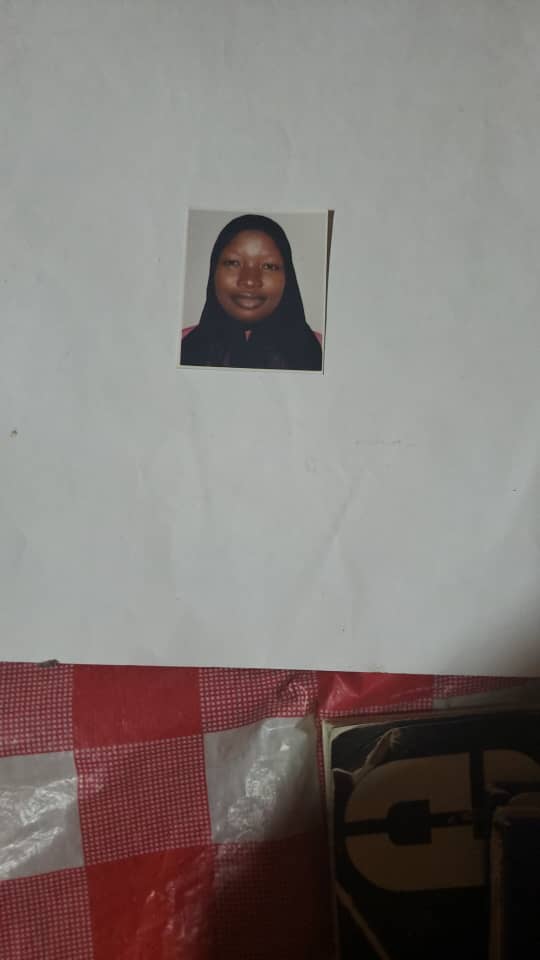 Name						Aminat  Olajumoke LAWAL,Date of first employment                                3 July 2013Position on first Employment			Technologist IIEmployer					Fountain University, Osogbo, College of Natural & Applied    Sciences (CONAS)Current Position				Lecturer IIField of Research				Medical MicrobiologyDate of Current Appointment			1 November 2021Place/Date of Birth:				Lagos/27 May 1983Nationality:					NigerianState of Origin/Local Govt Area:		Kwara/OffaMarital Status: 				MarriedNumber and Ages of Children:		NILResidential Address: 				3B Omotayo Odofin Street, Alasia, Ijanikin, Lagos State 102004.Address for correspondence:			Department of Biological Sciences, College of Natural and Applied Sciences, Fountain University, Osogbo, NIGERIA Telephone No Mobile:                                  08034982608Email:                                                             ameenahlawal27@gmail.comLawal.aminat@fuo.edu.ng Google Scholar Address:  		https://scholar.google.com/citations?hl=en&user=VHM0GVsAAAAJAcademia:                                              https://fountainuniversity.academia.edu/AminatLawalEducational Institutions Attended with Dates:University of Ilorin, Kwara State						                      2021	Fountain University, Osogbo							                      2016	Federal Government Girls College, Omu Aran, Kwara State		                      2001	Temidire Nursery and Primary School, Oko- Oba, Agege, Lagos		                      1995Academic Qualification with Dates: M.Sc. Medical Microbiology and Parasitology- UNILORIN		                       2021	B.Sc.	Microbiology - Fountain University, Osogbo				                       2016	WASCE- Senior Secondary School Leaving Certificate			                       2001   Primary School Leaving Certificate                                                                                      199516.	 Professional Qualifications Obtained with Datesa. Nigerian Insitute of Science Laboratory Technology (Associate).			           201717.     Training/Professional courses attended with dates Microbial Genomics and Surveillance Workshop				                      2018Nigerian Applied Microbiologist Network – Developing an Impactful Research Career      2018 Annual Conference of Nigerian Institute of Science Laboratory Technology (NISLT)       2016 18a. Membership of Professional bodies/society:Nigerian Institute of Science Laboratory TechnologyAmerican Society of MicrobiologyNigerian Society of Microbiology  18b. Membership of Society bodiesLIONS Clubs InternationalNASFAT  Work Experience with dates Fountain University Osogbo (2013 till September 2021)Handling and demonstration of student’s practical in the laboratory. Ordering and acceptance of chemicals, reagents, agar and glassware use for research and teaching. Routine Maintenance and Calibration of Laboratory Equipment.Preparation of media and reagents used for analysisEngaging in laboratory researches.Dispensing of reagents for all researches.Practical Courses Conducted at the University Level (subject area of specialization) i. Undergraduate Programmes BIO 103 – Experimental Biology BIO 104 – Experimental Biology IIMIB 201 – General MicrobiologyMIB 202 – Basic Techniques in Microbiology       ii. Work experience (2021 till date)BIO 103 – Experimental Biology BIO 104 – Experimental Biology IIBIO 101 – General Biology IZAS 202- InvertebratesMIB 201 – General MicrobiologyMIB 203 – Microbial EcologyMIB 202 – Basic Techniques in MicrobiologyMIB 301- Bacteria Diversity     Work Experience in other Organization(s) (Date/Institution/Status/Responsibility) International Energy Insurance, Ilorin , Kwara State- Marketer		            2009- 2012Rose Valley International School Oko Oba, Lagos– Teacher		            2001- 2004Details of Administrative and Leadership Experience in the University system(Starting with dates)Member, Fountain University Entertainment Committee                                            2021- dateMember, Fountain University Sports Committee		 		              2016 – 2018Secretary, Student Cafeteria Committee	 			                          2016 – 2018Member , Staff Retreat Committee  					                          2016 - 2017 Member , Ramadan Committee 					                          2016 -  dateMember , External Ceremonial Committee				 	              2015Member , Student Cafeteria Committee				                          2014Secretary, Loan Approval and Monitoring Committee 		                          2014Local/Community Service Deputy Chief of Staff                                                                                                   2020/2021Chief of Protocol,  District 404B2 Nigeria				                          2019/2020President Osogbo Metropolitans LIONS club 			                          2018/2019Deputy Chief of Protocol to District 404B2 Nig. Governor   	                          2018/20191st vice President of Osogbo Metropolitan LIONS Club        	                          2017/2018Personal Assistant to District 404B2 Nig. Governor			                          2017/20182nd Vice President Osogbo Metropolitan LIONS Club  	     	                          2016/2017Sergeant at Arm to District 404B2 Nigerian Governor  	               	              2016/2017National/international AssignmentsProctor, Joint Admissions and Matriculation Board		                 2017Thesis/ dissertationList of Academic Publication Journal Articles logun, T.K1 Salihu, A.K.1 Oni, A.O.1, Oyebode, N.O.1, Mosobalaje, M.O. 1, Diekola, U.O.1, Oduwole, T.O1, Adeleke I.I1, Musa, B.2 Tijani I3, Lawal A.O4 Ganiyu O.T4 *Afolabi-Balogun N.B.1 and Bakare-Odunola, M.Tlogun, T.K1 Salihu, A.K.1 Oni, A.O.1, Oyebode, N.O.1, Mosobalaje, M.O. 1, Diekola, U.O.1, Oduwole, T.O1, Adeleke I.I1, Musa, B.2 Tijani I3, Lawal A.O4 Ganiyu O.T4 *Afolabi-Balogun N.B.1 and Bakare-Odunola, M.TAfolabi-Balogun, N. B.,Balogun, T.K., Oni- Babatunde, A.O., Salihu, A.K.,  Oyebode, N.O., Mosobalaje, M.O., Diekola, U.O., Kelani, T.O, Bashir, M.,  Tijani, A.I., Lawal A.O, and Ganiyu O.T. “Effect of Culture Media on Secondary Metabolites from Aspergillus terrus from soil of Osun Osogbo Grove”. Journal of Plant Biochemistry and Physiology, 9(8): 213Fajingbesi, A.O, Ajenikoko K.O., Ganiyu O.T., Senbadejo., T.Y, and Lawal., A.O (2019).”Comparative Antimicrobial Analysis of Chitosan Nanoparticle with Gentamicin and Chloramphenicol”s. Fountain Journal of Natural and Applied Sciences, 8(1):34-36Simiat Olanike Jimoh, Lawal Aminat Olajumoke,  Ashorobi Abdul Adisa, Oyekanmi Ezekiel             Abiodun, Bakare Rashidat Ikeoluwa, Adefioye Nafisat Adesola, and Ibrahim Ramon Adegboyega (2018). “Microbial Synthesis of Polyhydric Alcohol by Saccharromyces cerevisiae” Microbiology Research Journal International, 23(1), 1-6. https://doi.org/10.org/10.9734/MRHI/2018/34852Jimoh, S.O., Bakare, R.I., Adefioye, N.A., Lawal, A.O. and Shittu, M.A. (2017). “Evaluation of Enzymatic Activity and Phenolic Compounds during microbial transformation of curcuma long to vanillin. “Malaysia Journal of Microbiology” 13(3):187- 194b.	Work in Progressi. 	Susceptibility pattern of Isolate from Hands of Theatre Healthcare Worker in a Tertiary Institution in Nigeriaii. 	      Molecular Profiling of Resistant Isolates from the Hands of Theatre Healthcare Personnel in IlorinConference presentation i.Research Interest Medical Microbiology/ Bacteriology, Biotechnology, NanotechnologyConferences/workshops attended and papers presented with datesEthics in Biomedical Research and Global best practices in the context of Preventative Chemotherapy Neglected Tropical Disease (PC- NTDs) Elimination Strategy in Nigeria   2020International Institute of Islamic Thought						            2018Microbial Genomics and Surveillance Workshop 						2018NAM Network – Developing an Impactful Research Career 				2018International Institute of Islamic Thought						            2017Nigeria Institute of Science Laboratory Technology					            2016Extra-Curricular activities Research, Sports, Travelling and helping the needy.Referees1. Prof. A.A. Akanbi II     Dean of Basic Medical Sciences    Faculty of Basic Medical Science    University of Ilorin, Ilorin     Kwara State Nigeria    +23480559553992. Prof.  R. F. Atata     Department of Pharmaceutical Microbiology     Uthman Danfodio University    Sokoto State    +23480350368503. Prof. A.J.K Shittu     Department of Computer Sciences and Mathematic    Fountain University, Osogbo     Osun State    +2347011104431Signature/Date			-------------------------------------------------------ProgrammeInstitution Topic Year M.Sc Medical Microbiology and ParasitologyUniversity of Ilorin Molecular Characterization and Susceptibility of Bacterial Isolates from Hands of Theatre Personnel to Antimicrobials in UITH2021B.Sc MicrobiologyFountain University OsogboProduction of Lignocellulytic Enzymes by Yeast (Saccharomyces cerevisiae)2016